Pathways to Health Client Information Form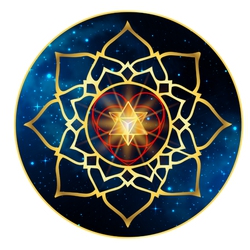 Name:________________________________________	Phone:___________________cellAddress:______________________________________	Phone:___________________homeCity:________________________ ST:___ Zip:________  Phone:___________________workEmail:_________________________________________ Date of Birth: _______________Can we correspond to the above address? (Please note that we do not share this information.) __Yes __NoProfession:_________________________________________In case of emergency, we should notify:Name: ________________________ Relationship to you: __________________Phone:_____________Reason for Visit:Please describe why you are seeking treatment, symptoms, and what you hope to gain.Health History: Please check all that apply and describe below.Pain__Neck Pain	__Other Pain__Back Pain	__Muscle Spasms__TMJ Pain	__Inflamation__Headaches/Migraines	__Fibromyalgia__Stiff Joints	__Sciatica__Whiplash	__Tendonitis__Disc Problems	__ScoliosisOther Conditions__High/Low Blood Pressure	__Diabetes__Heart Attack	__Cancer__Stroke	__Epilepsy/Seizures__Chronic Symptoms/Conditions	__Swelling__Chronic Fatigue Syndrome	__Arthritis__Digestive Problems	__Osteoporosis__Other Heart/Circulatory Conditions	__Fever__Flu/Cold	__Addictions__Blood Clots	__Skin Disorder__Varicose Veins	__Emotional Changes__EdemaPage 1

Pathways to Health Client Information FormSleepDescribe the quality of your sleep and sleeping difficulties.Accident HistoryPlease describe significant accidents and injuries, including when they happened, how you were affected and remaining symptoms.SurgeriesDental HistoryBraces, Dentures, Bite Guards or other treatments.MedicationsPlease list medications you are currently taking including the reason for taking them.Page 2Pathways to Health Client Information FormOther TreatmentsWhat else have you done for your current condition/reason for visit (other types of health care, movement/exercise)?Support & ResourcesWhat type of support do you have in your life, and how do you resource yourself (i.e., where or to what do you turn in times of stress)?What works well for you in life? (This can be anything, i.e., hobbies, relationships, jobs, there is no limit.)I have completed this form to the best of my knowledge. I will continue to update this form and my therapist as my health and situation changes. By signing below, I hereby voluntarily consent to be treated with massage and/or craniosacral therapy from a licensed massage therapist. Except in the case of gross negligence or malpractice, I or my representative(s) agree to fully release and hold harmless Marcus Walther from and against any and all claims or liability of whatsoever kind or nature arising out of or in connection with my session(s). I understand that the massage therapist practicing in the state of Virginia is not a primary care provider and that regular primary care by a licensed physician is an important choice that is strongly recommended by us.Signature___________________________	Date _____________Page 3